附：《中国茶叶加工》稿件格式示例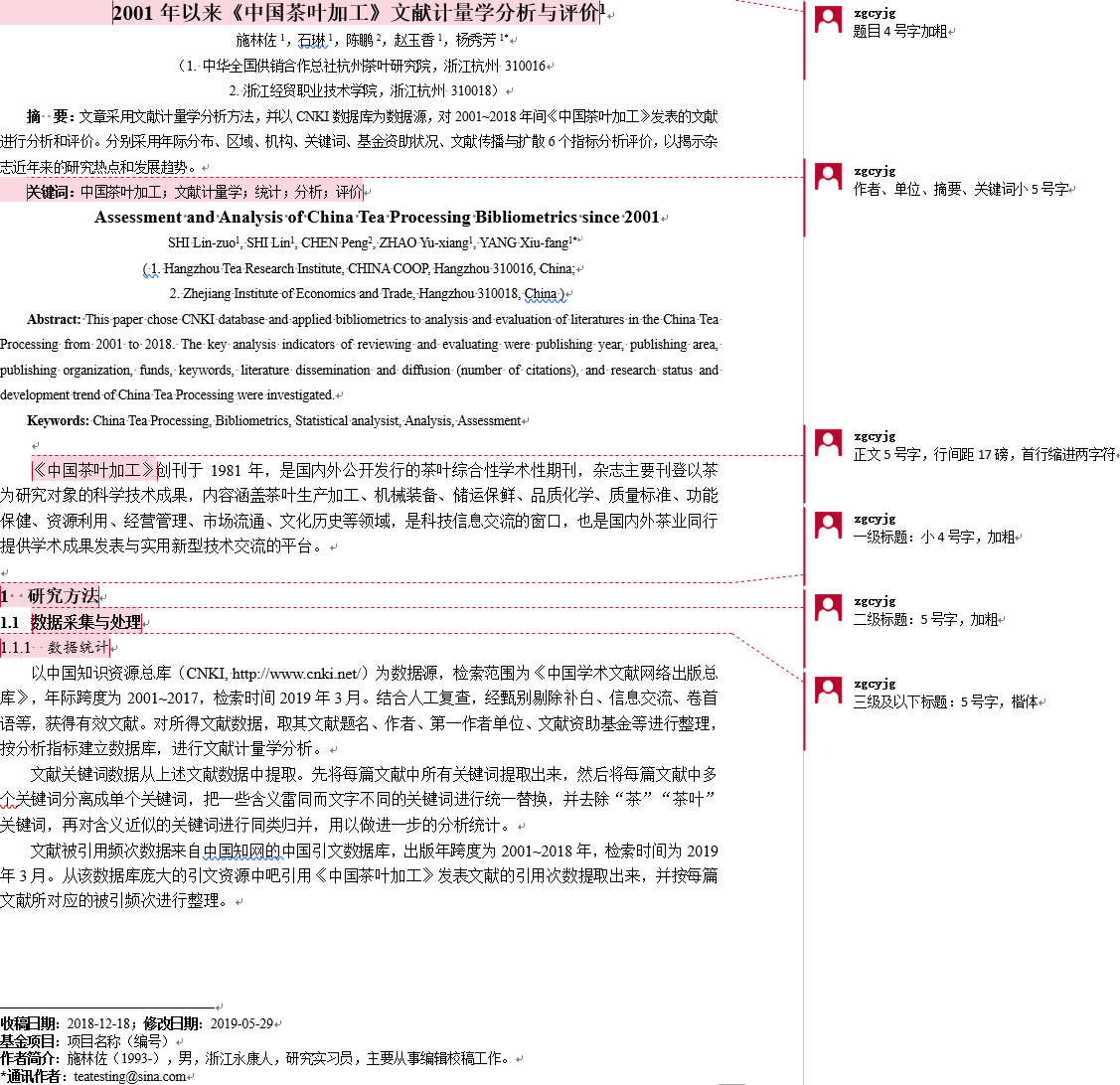 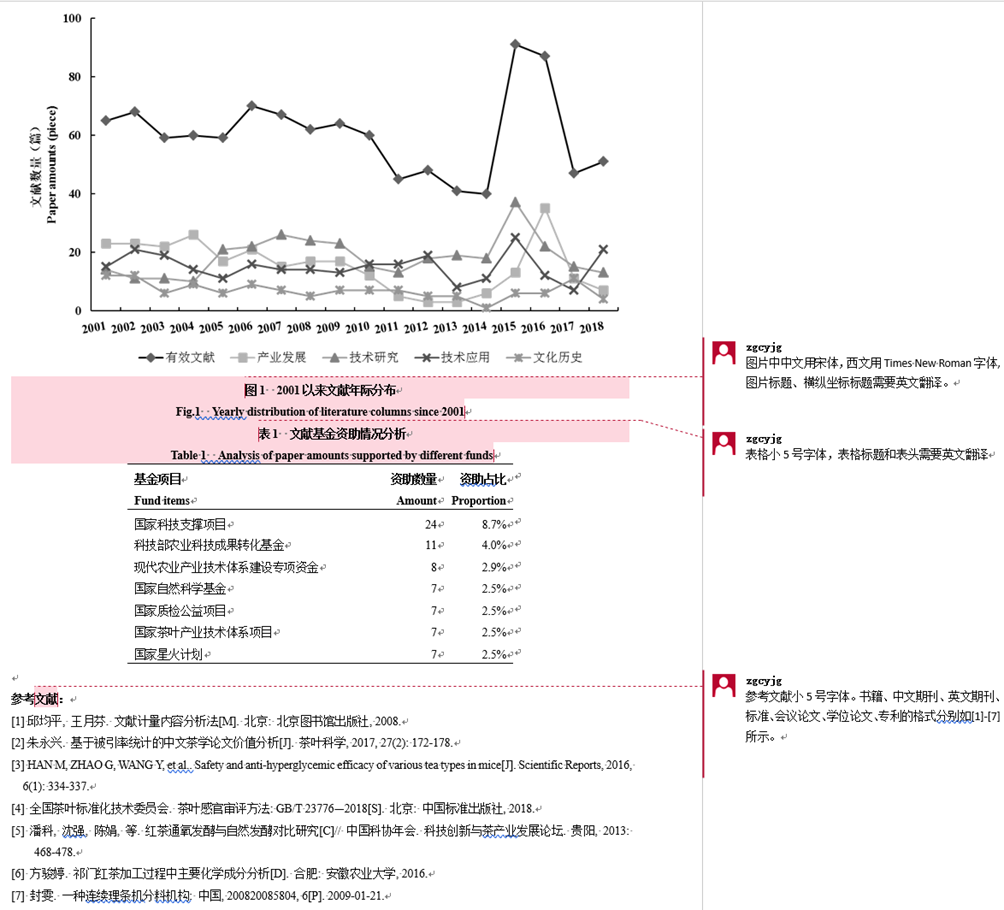 